                                                                                                                                 “Azərbaycan Xəzər Dəniz Gəmiçiliyi”			                       			 	Qapalı Səhmdar Cəmiyyətinin 					       			“ 01 ”  Dekabr 2016-cı il tarixli		“216” nömrəli əmri ilə təsdiq edilmişdir.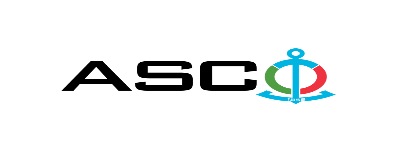           “Azərbaycan Xəzər Dəniz Gəmiçiliyi” Qapalı Səhmdar Cəmiyyətinin  tabeliyində olan struktur idarələr üçün elektrik mallarının satınalınması məqsədilə açıq müsabiqə elan edir:Müsabiqə № AM113/2023(İddiaçı iştirakçının blankında)AÇIQ MÜSABİQƏDƏ İŞTİRAK ETMƏK ÜÇÜN MÜRACİƏT MƏKTUBU___________ şəhəri                                                                         “__”_______20_-ci il___________№           							                                                                                          ASCO-nun Satınalmalar Komitəsinin Sədricənab C.Mahmudluya,Hazırkı məktubla [iddiaçı podratçının tam adı göstərilir] (nin,nun,nın) ASCO tərəfindən “__________”ın satın alınması ilə əlaqədar elan edilmiş [iddiaçı tərəfindən müsabiqənin nömrəsi daxil edilməlidir]nömrəli açıq  müsabiqədə iştirak niyyətini təsdiq edirik.Eyni zamanda [iddiaçı podratçının tam adı göstərilir] ilə münasibətdə hər hansı ləğv etmə və ya müflislik prosedurunun aparılmadığını, fəaliyyətinin dayandırılmadığını və sözügedən satınalma müsabiqəsində iştirakını qeyri-mümkün edəcək hər hansı bir halın mövcud olmadığını təsdiq edirik. Əlavə olaraq, təminat veririk ki, [iddiaçı podratçının tam adı göstərilir] ASCO-ya aidiyyəti olan şəxs deyildir.Tərəfimizdən təqdim edilən sənədlər və digər məsələlərlə bağlı yaranmış suallarınızı operativ cavablandırmaq üçün əlaqə:Əlaqələndirici şəxs: Əlaqələndirici şəxsin vəzifəsi: Telefon nömrəsi: E-mail: Qoşma: İştirak haqqının ödənilməsi haqqında bank sənədinin əsli – __ vərəq.________________________________                                   _______________________                   (səlahiyyətli şəxsin A.A.S)                                                                                                        (səlahiyyətli şəxsin imzası)_________________________________                                                                  (səlahiyyətli şəxsin vəzifəsi)                                                M.Y.                                            MALLARIN SİYAHISI:Ödəniş şərti yalnız “fakt üzrə” qəbul edilir, avans təklif edən iştirakçıların təklifləri kənarlaşdırılacaqdır. Tədarük olunan malların mənşə və uygunluq sertifikatı tələb olunur.Yerli müəssisələrin Tədarük şərti yalnız DDP ilə qəbul olunur, Yerli müəssisələrin qiymət təklifi yalnız manat ilə qəbul olunacaq. digər şərtlər qəbul olunmayacaq.Texniki suallarla bağlı:ASCO-nun Satınalmalar Departamentinin aparıcı mütəxəssisi Emil HəsənovTel: +994 504220011E-mail: : emil.hasanov@asco.az Müsabiqədə qalib elan olunan iddiaçı şirkət ilə satınalma müqaviləsi bağlanmamışdan öncə ASCO-nun Satınalmalar qaydalarına uyğun olaraq iddiaçının yoxlanılması həyata keçirilir.    Həmin şirkət bu linkə http://asco.az/sirket/satinalmalar/podratcilarin-elektron-muraciet-formasi/ keçid alıb xüsusi formanı doldurmalı və ya aşağıdakı sənədləri təqdim etməlidir:Şirkətin nizamnaməsi (bütün dəyişikliklər və əlavələrlə birlikdə)Kommersiya hüquqi şəxslərin reyestrindən çıxarışı (son 1 ay ərzində verilmiş)Təsisçi hüquqi şəxs olduqda, onun təsisçisi haqqında məlumatVÖEN ŞəhadətnaməsiAudit olunmuş mühasibat uçotu balansı və ya vergi bəyannaməsi (vergi qoyma sistemindən asılı olaraq)/vergi orqanlarından vergi borcunun olmaması haqqında arayışQanuni təmsilçinin şəxsiyyət vəsiqəsiMüəssisənin müvafiq xidmətlərin göstərilməsi/işlərin görülməsi üçün lazımi lisenziyaları (əgər varsa)Qeyd olunan sənədləri təqdim etməyən və ya yoxlamanın nəticəsinə uyğun olaraq müsbət qiymətləndirilməyən şirkətlərlə müqavilə bağlanılmır və müsabiqədən kənarlaşdırılır. Müsabiqədə iştirak etmək üçün təqdim edilməli sənədlər:Müsabiqədə iştirak haqqında müraciət (nümunə əlavə olunur);İştirak haqqının ödənilməsi barədə bank sənədi;Müsabiqə təklifi; Malgöndərənin son bir ildəki (əgər daha az müddət fəaliyyət göstərirsə, bütün fəaliyyət dövründəki) maliyyə vəziyyəti barədə bank sənədi;Azərbaycan Respublikasında vergilərə və digər icbari ödənişlərə dair yerinə yetirilməsi vaxtı keçmiş öhdəliklərin, habelə son bir il ərzində (fəaliyyətini dayandırdığı müddət nəzərə alınmadan) vergi ödəyicisinin Azərbaycan Respublikasının Vergi Məcəlləsi ilə müəyyən edilmiş vəzifələrinin yerinə yetirilməməsi hallarının mövcud olmaması barədə müvafiq vergi orqanlarından arayış.İlkin mərhələdə müsabiqədə iştirak haqqında müraciət (imzalanmış və möhürlənmiş) və iştirak haqqının ödənilməsi barədə bank sənədi (müsabiqə təklifi istisna olmaqla) ən geci  24.08.2023-cü il, Bakı vaxtı ilə saat 17:00-a qədər Azərbaycan, rus və ya ingilis dillərində “Azərbaycan Xəzər Dəniz Gəmiçiliyi” Qapalı Səhmdar Cəmiyyətinin ( “ASCO” və ya “Satınalan təşkilat”) yerləşdiyi ünvana və ya Əlaqələndirici Şəxsin elektron poçtuna göndərilməlidir, digər sənədlər isə müsabiqə təklifi zərfinin içərisində təqdim edilməlidir.   Satın alınması nəzərdə tutulan mal, iş və xidmətlərin siyahısı (təsviri) əlavə olunur.İştirak haqqının məbləği və Əsas Şərtlər Toplusunun əldə edilməsi:Müsabiqədə iştirak etmək istəyən iddiaçılar aşağıda qeyd olunmuş məbləğdə iştirak haqqını ASCO-nun bank hesabına ödəyib (ödəniş tapşırığında müsabiqə keçirən təşkilatın adı, müsabiqənin predmeti dəqiq göstərilməlidir), ödənişi təsdiq edən sənədi birinci bölmədə müəyyən olunmuş vaxtdan gec olmayaraq ASCO-ya təqdim etməlidir. Bu tələbləri yerinə yetirən iddiaçılar satınalma predmeti üzrə Əsas Şərtlər Toplusunu elektron və ya çap formasında əlaqələndirici şəxsdən elanın IV bölməsində göstərilən tarixədək həftənin istənilən iş günü saat 08:00-dan 17:00-a kimi ala bilərlər.İştirak haqqının məbləği (ƏDV-siz): 1 LOT üçün nəzərdə tutulmayıb                                                         2 LOT üçün nəzərdə tutulmayıbIştirak haqqı manat və ya ekvivalent məbləğdə ABŞ dolları və AVRO ilə ödənilə bilər.  Hesab nömrəsi: İştirak haqqı ASCO tərəfindən müsabiqənin ləğv edilməsi halı istisna olmaqla, heç bir halda geri qaytarılmır.Müsabiqə təklifinin təminatı :Müsabiqə təklifi üçün təklifin qiymətinin azı 1 (bir) %-i həcmində bank təminatı (bank qarantiyası) tələb olunur. Bank qarantiyasının forması Əsas Şərtlər Toplusunda göstəriləcəkdir. Bank qarantiyalarının əsli müsabiqə zərfində müsabiqə təklifi ilə birlikdə təqdim edilməlidir. Əks təqdirdə Satınalan Təşkilat belə təklifi rədd etmək hüququnu özündə saxlayır. Qarantiyanı vermiş maliyyə təşkilatı Azərbaycan Respublikasında və/və ya beynəlxalq maliyyə əməliyyatlarında qəbul edilən olmalıdır. Satınalan təşkilat etibarlı hesab edilməyən bank qarantiyaları qəbul etməmək hüququnu özündə saxlayır.Satınalma müsabiqəsində iştirak etmək istəyən şəxslər digər növ təminat (akkreditiv, qiymətli kağızlar, satınalan təşkilatın müsabiqəyə dəvət sənədlərində göstərilmiş xüsusi hesabına  pul vəsaitinin köçürülməsi, depozitlər və digər maliyyə aktivləri) təqdim etmək istədikdə, təminat növünün mümkünlüyü barədə Əlaqələndirici Şəxs vasitəsilə əvvəlcədən ASCO-ya sorğu verməlidir və razılıq əldə etməlidir. Müqavilənin yerinə yetirilməsi təminatı satınalma müqaviləsinin qiymətinin 5 (beş) %-i məbləğində tələb olunur.Hazırki satınalma əməliyyatı üzrə Satınalan Təşkilat tərəfindən yalnız malların anbara təhvil verilməsindən sonra ödənişinin yerinə yetirilməsi nəzərdə tutulur, avans ödəniş nəzərdə tutulmamışdır.Müqavilənin icra müddəti: Mallara təcili təlabat yarandığından çatdırılma müddəti 10 gün ərzində nəzərdə tutulmuşdur.Müsabiqə təklifinin təqdim edilməsinin son tarixi və vaxtı:Müsabiqədə iştirak haqqında müraciəti və iştirak haqqının ödənilməsi barədə bank sənədini birinci bölmədə qeyd olunan vaxta qədər təqdim etmiş iştirakçılar, öz müsabiqə təkliflərini bağlı zərfdə (1 əsli və 1 surəti olmaqla) 31 avqust 2023-cü il, Bakı vaxtı ilə saat 17:00-a qədər ASCO-ya təqdim etməlidirlər.Göstərilən tarixdən və vaxtdan sonra təqdim olunan təklif zərfləri açılmadan geri qaytarılacaqdır.Satınalan təşkilatın ünvanı:Azərbaycan Respublikası, Bakı şəhəri, AZ1003 (indeks), Bakı şəhəri Mikayıl Useynov küçəsi 2 ASCO-nun Satınalmalar Komitəsi.Əlaqələndirici şəxslər:Emil HəsənovASCO-nun Satınalmalar Departamentinin aparıcı mütəxəssisiTelefon nömrəsi: +99450 422 00 11Elektron ünvan: emil.hasanov@asco.az, tender@asco.azASCO-nun Satınalmalar Departamentinin mütəxəssisiAytən Novruzova Telefon nömrəsi: daxili nömrə 1064Elektron ünvan: ayten.novruzova@asco.az, tender@asco.azHüquqi məsələlər üzrə:Telefon nömrəsi: +994 12 4043700 (daxili: 1262)Elektron ünvan: tender@asco.az Müsabiqə təklif zərflərinin açılışı tarixi, vaxtı və yeri:Zərflərin açılışı 01 sentyabr 2023-cü il tarixdə, Bakı vaxtı ilə saat 11:00-da  elanın V bölməsində göstərilmiş ünvanda baş tutacaqdır. Zərflərin açılışında iştirak etmək istəyən şəxslər iştirak səlahiyyətlərini təsdiq edən sənədi (iştirakçı hüquqi və ya fiziki şəxs tərəfindən verilmiş müvafiq etibarnamə) və şəxsiyyət vəsiqələrini müsabiqənin baş tutacağı tarixdən ən azı yarım saat qabaq Satınalan Təşkilata təqdim etməlidirlər.Müsabiqənin qalibi haqqında məlumat:Müsabiqə qalibi haqqında məlumat ASCO-nun rəsmi veb-səhifəsinin “Elanlar” bölməsində yerləşdiriləcəkdir.№Malın adıMiqdarÖlçü vahidiTələbnaməStruktur idarələrin adı LOT 1LOT 1LOT 1LOT 1LOT 1LOT 1LOT 11Cərəyan qısqacı (Amperkleş) Habotest HT208D, 0,1-1000A, 1000VDC, 750VAC,60MΩ, 100mF, 1832°F, 1000°C, 10MHz, 24x8x4.5sm, IEC6101010ədəd10060619BGTZ 2Testor Elektron amperkleş 1000V10ədəd10060619BGTZ 3Testor Elektron amperkleş 1000V1ədəd10070601XDND Tərtərçay4Testor Elektron amperkleş 1000V1ədəd10070528XDND Həkəriçay5Multumetr "Tester" 0-1000v DC,NAC 20A Ampermetr, Voltmetr, 200x96x57 mm1ədəd10069498XDND Tərtərçay6Multumetr "Tester" 0-1000v DC,NAC 20A Ampermetr, Voltmetr, 200x96x57 mm1ədəd10069494XDND Həkəriçay7Multumetr "Tester" 0-1000v DC,NAC 20A Ampermetr, Voltmetr, 200x96x57 mm1ədəd10069401XDND G.Asgerova8Multumetr "Tester" 0-1000v DC,NAC 20A Ampermetr, Voltmetr, 200x96x57 mm1ədəd10068941XDND Bakinskaya 59Multumetr "Tester" 0-1000v DC,NAC 20A Ampermetr, Voltmetr, 200x96x57 mm1ədəd10068315XDND E.Xalıqov10Multumetr "Tester" 0-1000v DC,NAC 20A Ampermetr, Voltmetr, 200x96x57 mm1ədəd10067148XDND PS-17311Multumetr "Tester" 0-1000v DC,NAC 20A Ampermetr, Voltmetr, 200x96x57 mm1ədəd10067145XDND PS-15812Multumetr "Tester" 0-1000v DC,NAC 20A Ampermetr, Voltmetr, 200x96x57 mm1ədəd10067143XDND PS-15313Multumetr "Tester" 0-1000v DC,NAC 20A Ampermetr, Voltmetr, 200x96x57 mm1ədəd10067141XDND PSK-4814Multumetr "Tester" 0-1000v DC,NAC 20A Ampermetr, Voltmetr, 200x96x57 mm1ədəd10067138XDND PSK-4515Multumetr "Tester" 0-1000v DC,NAC 20A Ampermetr, Voltmetr, 200x96x57 mm1ədəd10067137XDND PSK-4016Multumetr "Tester" 0-1000v DC,NAC 20A Ampermetr, Voltmetr, 200x96x57 mm1ədəd10067136XDND PSK-3317Multumetr "Tester" 0-1000v DC,NAC 20A Ampermetr, Voltmetr, 200x96x57 mm1ədəd10067135XDND PSK-2818Multumetr "Tester" 0-1000v DC,NAC 20A Ampermetr, Voltmetr, 200x96x57 mm1ədəd10062587DND Ordubad19Multimetr (tester) Fluke-289 True-RMS:-200/+1090°C,AC/DC-1000V,10A,50MΩ,999kGz1ədəd10061666DND Prez.H.Əliye20Tester Çox rejimli elektrik ölçü cihazı, PAT ; Fluke 6500-22ədəd10060619BGTZ 21Multumetr "Tester" 0-1000v DC,NAC 20A Ampermetr, Voltmetr, 200x96x57 mm2ədəd10060579İXİ22Tester Çox rejimli elektrik ölçü cihazı, PAT ; Fluke 6500-21ədəd10061704DND Z.Əliyeva23Meqometr "UNİT", 500-2500, unversal, Batareya gücü 1.5V, 202mm x155mm x94mm.1ədəd10070601XDND Tərtərçay24Meqometr "UNİT", 500-2500, unversal, Batareya gücü 1.5V, 202mm x155mm x94mm.1ədəd10070528XDND Həkəriçay25Meqometr "UNİT", 500-2500, unversal, Batareya gücü 1.5V, 202mm x155mm x94mm.1ədəd10069494XDND Həkəriçay26Meqometr 0-10000 MΩ, ES0202/2G, 150x130x200 mm, 120-144 dövr/dəq,50/60Hz, 50-500V, 100-1000V, 250-2500V, GOST 8.409-813ədəd10060619BGTZ 27Multumetr "Tester" 0-1000v DC,NAC 20A Ampermetr, Voltmetr, 200x96x57 mm1ədəd10056390ASCO Qubadlı28Multumetr "Tester" 0-1000v DC,NAC 20A Ampermetr, Voltmetr, 200x96x57 mm1ədəd10065593XDND PSK-5129Multumetr "Tester" 0-1000v DC,NAC 20A Ampermetr, Voltmetr, 200x96x57 mm1ədəd10065636XDND 30Multumetr "Tester" 0-1000v DC,NAC 20A Ampermetr, Voltmetr, 200x96x57 mm1ədəd10065649XDND SLV-36331Multumetr "Tester" 0-1000v DC,NAC 20A Ampermetr, Voltmetr, 200x96x57 mm1ədəd10065652XDND  SLV-37032Multumetr "Tester" 0-1000v DC,NAC 20A Ampermetr, Voltmetr, 200x96x57 mm1ədəd10065654XDND  SLV-41133Multumetr "Tester" 0-1000v DC,NAC 20A Ampermetr, Voltmetr, 200x96x57 mm1ədəd10065655XDND  Xəzər-134Multumetr "Tester" 0-1000v DC,NAC 20A Ampermetr, Voltmetr, 200x96x57 mm1ədəd10065657XDND  Xəzər-335Multumetr "Tester" 0-1000v DC,NAC 20A Ampermetr, Voltmetr, 200x96x57 mm1ədəd10065658XDND  Bulaq36Multumetr "Tester" 0-1000v DC,NAC 20A Ampermetr, Voltmetr, 200x96x57 mm1ədəd10065656XDND  Xəzər-237Multumetr "Tester" 0-1000v DC,NAC 20A Ampermetr, Voltmetr, 200x96x57 mm1ədəd10065592XDND  PSK-3838Multimetr (tester) Fluke-289 True-RMS:-200/+1090°C,AC/DC-1000V,10A,50MΩ,999kGz1ədəd10068625XDND Atlet-839Meqometr "UNİT", 500-2500 universal1ədəd10068625XDND Atlet-840Meqometr "UNİT", 500-2500, unversal, Batareya gücü 1.5V, 202mm x155mm x94mm.1ədəd10068341XDND Şirvan41Elektron tester  1000V1ədəd10068308XDND G.Əsgərova42Cərəyan qısqacı (Amperkleş) Habotest HT208D, 0,1-1000A, 1000VDC, 750VAC,60MΩ, 100mF, 1832°F, 1000°C, 10MHz, 24x8x4.5sm, IEC610101ədəd10062380DND Dədə Qorqud43Cərəyan qısqacı (Amperkleş) Habotest HT208D, 0,1-1000A, 1000VDC, 750VAC,60MΩ, 100mF, 1832°F, 1000°C, 10MHz, 24x8x4.5sm, IEC610101ədəd10062249DND Şuşa44Cərəyan qısqacı (Amperkleş) Habotest HT208D, 0,1-1000A, 1000VDC, 750VAC,60MΩ, 100mF, 1832°F, 1000°C, 10MHz, 24x8x4.5sm, IEC610101ədəd10062036DND Koroğlu45Cərəyan qısqacı (Amperkleş) Habotest HT208D, 0,1-1000A, 1000VDC, 750VAC,60MΩ, 100mF, 1832°F, 1000°C, 10MHz, 24x8x4.5sm, IEC610101ədəd10061905DND Zəngəzur46Multumetr "Tester" 0-1000v DC,NAC 20A Ampermetr, Voltmetr, 200x96x57 mm1ədəd10069841DND Akademik X.Yusifzadə 47Əl fənəri (qidalandırıcı ilə)1ədəd10069764XDND Xəzər-348Əl fənəri (qidalandırıcı ilə) ASN 15 HD PLUS, Part № 4013674102143,220V, 550Lm, 20Wt, 365x155x130mm, IP543ədəd10069841DND Akademik X.Yusifzadə 49Əl fənəri (qidalandırıcı ilə)2ədəd10070144DND Naxcivan50Əl fənəri KM-2612 "Kamisafe"3ədəd10068337DND Şah İsmayıl Xətai51Əl fənəri (qidalandırıcı ilə) ASN 15 HD PLUS, Part № 4013674102143,220V, 550Lm, 20Wt, 365x155x130mm, IP541ədəd10067678DND Azerbaycan52Əl fənəri (qidalandırıcı ilə)3ədəd10067488DND Balakən53Əl fənəri (qidalandırıcı ilə)20ədəd10066633XDND54Əl fənəri fərdi Luxnovaq, P50,6000Lm,svetodiod,3 rejimli2ədəd10065994Zığ GTTZ55Əl fənəri fərdi Lesko x 71,8000mAh,50Vt,IP682ədəd10065994Zığ GTTZ56Əl fənəri (qidalandırıcı ilə)4ədəd10065241ASCO Sahdag57Əl fənəri (qidalandırıcı ilə) ASN 15 HD PLUS, Part № 4013674102143,220V, 550Lm, 20Wt, 365x155x130mm, IP542ədəd10065162DND G.Aslanov58Əl fənəri KM-2612 "Kamisafe"2ədəd10065117DND C.HƏŞİMOV59Əl fənəri (qidalandırıcı ilə)1ədəd10064686Bibiheybət GTZ60Əl fənəri KM-2612 "Kamisafe"3ədəd10064253DND Gen.Aslanov61Əl fənəri (qidalandırıcı ilə) ASN 15 HD PLUS, Part № 4013674102143,220V, 550Lm, 20Wt, 365x155x130mm, IP544ədəd10063630DND C.Cabbarlı62Əl fənəri (qidalandırıcı ilə)3ədəd10063253DND G.Aslanov63Əl fənəri (qidalandırıcı ilə)2ədəd10063027DND G.Aslanov64Əl fənəri TD-T17,30Vt,2700Lm4ədəd10062994Zığ GTTZ 65Əl fənəri (qidalandırıcı ilə) ASN 15 HD PLUS, Part № 4013674102143,220V, 550Lm, 20Wt, 365x155x130mm, IP542ədəd10062587DND Ordubad66Əl fənəri (qidalandırıcı ilə)2ədəd10062231DND M.Müşviq67Əl fənəri KM-2612 "Kamisafe"20ədəd10062050DND 68Əl fənəri (qidalandırıcı ilə) ASN 15 HD PLUS, Part № 4013674102143,220V, 550Lm, 20Wt, 365x155x130mm, IP541ədəd10061578DND Xocavend69Əl fənəri (qidalandırıcı ilə)2ədəd10061307DND Azerbaycan70Əl fənəri (qidalandırıcı ilə)2ədəd10060711DND G.Aslanov71Fənər Led akkumulyatorlu Trofi TA15:6 saat,40m,L=152mm, D=58mm,48Lm,İP203ədəd10060399ASCO Şahdağ72Əl fənəri (qidalandırıcı ilə)2ədəd10060133DND B.F.Əmirov73Partlayışa davamlı fənər HPL-120ədəd10059898XDND74Əl fənəri (qidalandırıcı ilə) ASN 15 HD PLUS, Part № 4013674102143,220V, 550Lm, 20Wt, 365x155x130mm, IP542ədəd10059813DND Agdam7550W Led Projektor White 4000K Miras20ədəd10068124Bibiheybət GTZ7650W Led Projektor White 4000K Miras20ədəd10068076Bibiheybət GTZ77Led projektor 220vt,50hz,200w2ədəd10068070XDND Şirvan78Led projektor 220vt,50hz,100w60ədəd10061803Bibiheybət GTZ79Led projektor 220v, 50Hz, 500vt10ədəd10060579İXİ8050W Led Projektor White 4000K Miras5ədəd10060502İXİ81Led projektor 220v, 50Hz, 500vt1ədəd10059716XDND Ulluçay82Siqnal siqnal armaturu 380v (yaşıl)4ədəd10070180DND C.Məmmədquluzadə83Siqnal armaturası ZBV M5 qırmızı, 230/240V, 50/60 Hs, 14 mA, IP204ədəd10070180DND C.Məmmədquluzadə84Lampa yuvası (patron), GY16 tipli lampa üçün, 230V, 50Hz,materialı-keramik, 5kW,Max J-20A, çəkisi-0,121 qr, DX-4208, M-420A,T-253ədəd10065824ASCO Qubadlı85Led çıraq 200x200mm 220V, 25vt,150ədəd10066383XDND G.Ə.Şıxlinski86Led çıraq 300x300mm 220V, 25vt,10ədəd10066280XDND Şirvan87Siqnal armatur lampası AD22-22DS 220Vyaşıl10ədəd10066280XDND Şirvan88Siqnal armaturası AD22-DS səs və işıq siqnalı, 24V, DC, Ø22mm, yaşıl50ədəd10064452XDND V.Cəfərov89Siqnal armaturası AD22-DS səs və işıq siqnalı, 24V, DC, 20mA, Ø22mm,qırmızı20ədəd10068625XDND Atlet-890Siqnal lampasi. İşıq diodu yaşıl 220V100ədəd10066337XDND Şirvan-391Işıq diodu (yaşıl) AD16 22S 24V50ədəd10066337XDND Şirvan-392Siqnal lampası T4,5 24V 20mA50ədəd10066337XDND Şirvan-393Led çıraq (dörd künc) 300x300x13mm, 25Vt, 6500K, DC 72V30ədəd10069446XDND G.Əsgərova94Siqnal armaturası lampa ilə birlikdə(yaşıl )ADY-16DS 220/24v 50mA8ədəd10066765DND Merkuri-195Siqnal armaturası lamp ailə birlikdə(sarı ) ADY-16DS 220/24v 50mA5ədəd10066765DND Merkuri-196Siqnal armaturası (yaşıl) SS-64АЕ 28V, CM28-2,8, 2,8 Vt, B9S/14, IP553ədəd10067020DND N.Nərimanov97Siqnal armaturası ağ AD22-22DS, 24V AC/DC, IP54, 53mm, Ø22mm2ədəd10067338DND N.Nərimanov98Siqnal armaturası ağ AD22-22DS, 24V AC/DC, IP54, 53mm, Ø22mm2ədəd10067389DND N.Nərimanov99Siqnal  armaturası(sarı)ADY-16DS,220/24v15ədəd10060946DND Merkuri-1100Siqnal armaturası AD16-22SM 220V qırmızı18ədəd10060946DND Merkuri-1101Siqnal armaturu 380v (qırmızı)17ədəd10060946DND Merkuri-1102Siqnal armaturu 380v (qırmızı)6ədəd10065773DND Merkuri-1103Siqnal lampası CML 388, 28V, 40mA, 1,12Wt, 5.84 mm100ədəd10068067DND Qarabağ104Közərmə siqnal lampası BA9S, 24V,4 Vt, 50 mA, L=28mm50ədəd10068067DND Qarabağ 105Led projektor 220v, 50Hz, 500vt20ədəd10071402DND Anbar üçün№Malın adıMiqdarÖlçü vahidiTələbnaməStruktur idarələrin adı Lot 2Lot 2Lot 2Lot 2Lot 2Lot 2Lot 21Elektrik avtomatı Siemens 220V, 25A 2 faz3ədəd10069410DND Zəngəzur2Elektrik avtomatı Siemens 380V, 40A 3 faz3ədəd10069410DND Zəngəzur3Maqnit işə buraxıcı kontaktor Siemens 3RT23171AP60, 220 V, AC, 22 А,50/60 Hz, 4NO3ədəd10069410DND Zəngəzur4Zaman relesi ENTES MCB-9 TDR,24V AC,24V DC, 230V AC, 0,1san-30saat1ədəd10069410DND Zəngəzur5Zaman relesi ENTES MCB-9 TDR,0,1san-30s.4ədəd10060946DND Merkuri-16Maqnit işə buraxıcı Kontaktor 380V 80 A SIEMENS4ədəd10070180DND C.Məmmədquluzadə7Kontaktor Telemecanique LC1 D1810M7 230V. 25A. 7.5 KW1ədəd10070180DND C.Məmmədquluzadə8Rele: TYCO,10A,250AC, Coill:24VAC, RT424524,SCHRACK,kod: 1629056,kontaktmaterialı-gümüş nikel,dolağ müqaviməti 350Om,VDE standar4ədəd10070180DND C.Məmmədquluzadə9Elektromaqnit açar SARY, 24V DC, LY-01A, 4,8Wt4ədəd10063757DND Q.XƏLİLBƏYLİ10Avtomatik gərginlik tənzimləyicisi AVR R448, Leroy Somer, giriş 0-220Vçıxış 170-260V, giriş 0-380V çıxış 340-520V, 50/60Hz,1ədəd10068782DND C.Həşimov11Istilik relesi LR2 D2353 30-40A.4ədəd10070469DND Şəki12İdarəetmə relesi 3RH22441AP00, 220V, 16A, 50/60Hz, 4 NO, 4 NC, Part№6626439072612ədəd10062656DND Balakən13Kontaktor SLA 380V 63A5ədəd10061290XDND G.Əsədov14Çevirici açar ПB3-60 M3, 63A 220V, 40A 380V, 3 fazalı, 0N/OFF, IP353ədəd10070523XDND Bulaq15Çevirici açar ППM3-25/H2, (0-I-II), 25A/220V, 16A/380V, 3 fazalı, 2 keçidli, IP354ədəd10070523XDND Bulaq16Çevirici açar ПB2-60 M3, 63A-220V, (0-I), 40A-380V, 2 fazalı, 0N/OFF, IP352ədəd10070523XDND Bulaq17Çevirici açar ППM2-25, (0-1-2), 25A-220V, 16A-380V, 2 fazalı, 3 keçidli, IP354ədəd10070511XDND PSK-4818Çevirici açar ПB2-60 M3, 63A-220V, (0-I), 40A-380V, 2 fazalı, 0N/OFF, IP352ədəd10070511XDND PSK-4819Çevirici açar ПB3-100 M3, (0-I), 100A-220V, 63A-380V, 3 fazalı, IP353ədəd10070502XDND SLV-37020Çevirici açar ППM3-25/H2, (0-I-II), 25A/220V, 16A/380V, 3 fazalı, 2 keçidli, IP354ədəd10070502XDNDSLV-37021Çevirici açar ППM2-25, (0-1-2), 25A-220V, 16A-380V, 2 fazalı, 3 keçidli, IP353ədəd10070502XDND SLV-37022Kontaktor (blok kontaktla) SLA32; 380V; 120A; 50Hz; 2z+2r (blok kontakt)2ədəd10069446XDND G.Asgerova23Kontaktor КПМ-131, 80A, dolaq=110V, DC, 1NO+1NC2ədəd10069684XDND Abşeronska524Avtomatik elektrik açar 5SQ25,~220V,20A4ədəd10070051XDND PSK-4825Rele PRC-45 220V20ədəd10066337XDND Şirvan-326Rele PRC-45 24V20ədəd10066337XDND Şirvan-327İstilik relesi Mertik TR653.52 G100-90, ölçüləri:145 x 115 x 90 mm, 380 V AC 10 (4) A , 250 V DC 0.4 A2ədəd10070599XDND Bakinskaya-628Elektrik avtomatı Siemens 380V, 250 A4ədəd10062592Bibiheybət GTZ 29Elektrik avtomatı Siemens 380V, 630 A3ədəd10062592Bibiheybət GTZ 30Cərəyan relesi Thytronik NA011 24-230V 50/512ədəd10066981Bibiheybət GTZ 31Elektrik avtomatı Siemens 380V, 630 A1ədəd10069386Bibiheybət GTZ 32Elektrik avtomatı Siemens 380V, 400 A2ədəd10069386Bibiheybət GTZ 33Elektrik avtomatı Siemens 380V, 250 A2ədəd10069386Bibiheybət GTZ 34Maqnit işəburaxıcısı Siemens, 160A, 3TF50 380V3ədəd10069386Bibiheybət GTZ 35Maqnit işəburaxıcısı 300 A, 3TF54,(SİEMENS)2ədəd10069386Bibiheybət GTZ 36Maqnit işəburaxıcı 100A 3TF-403ədəd10069386Bibiheybət GTZ 37Maqnit işəburaxıcısı 80 A, 3TF46, (SİMENS)3ədəd10069386Bibiheybət GTZ 38Maqnit işəburaxıcısı Siemens, 55A, 3TF453ədəd10069386Bibiheybət GTZ 39Maqnit işəburaxıcısı üçün katuşka 160 A4ədəd10069386Bibiheybət GTZ 40EL.avtomat SCHNEİDER A9N1836910KA 3FAZ C tipi 125A1ədəd10070138Bibiheybət GTZ 41El.avtomat SCHNEİDER EZ9F433633KA 3FAZ C tipi 63A1ədəd10070138Bibiheybət GTZ 42Elektrik açarı A3134, 220-500V,50Hz, 200A2ədəd10061395Bibiheybət GTZ 43Elektrik qoruyucusu ESKA 525.220. 2A, 250V AC, 5x250mm, söndürülmə İ=80A, Код TME: ZKMD-2A, növü: şüşəli, brutto çəkisi 1.162 qr50ədəd10065956ASCO Qubadlı44Qoruyucu ESKA 25x5mm,(L x Ø ) 1A, 250V, Şüşə boru, şəffaf, sürətli -F, DIN 41576-1 EN 60068-2-20.30ədəd10065623ASCO Qubadlı 45Qoruyucu ESKA 25x5mm, (L x Ø ), 6,3A 250V,Şüşə boru, şəffaf, sürətli -F, DIN 41576-1 EN 60068-2-20.20ədəd10065623ASCO Qubadlı46Qoruyucu SIBA 5x25mm (Ø x L), 4A, 250V, Keramika, Serial GZ, Sigorta sürəti F.20ədəd10065623ASCO Qubadlı 47Qoruyucu ESKA 25x5mm,(L x Ø ) 3,15A, 250V, Şüşə boru, şəffaf, sürətli -F, DIN 41576-1 EN 60068-2-20. 20ədəd10065623ASCO Qubadlı48Elektrik qoruyucusu Btp 1000V 250A24ədəd10068715XDND A.Kərimov49Elektrik qoruyucusu BTR 500V  250A20ədəd10068625XDND Atlet-850Elektrik qoruyucu VP1-1 (ВП), 250V AC, 1A, 15mm, Ø4mm11ədəd10067020DND N.Nərimanov51Elektrik qoruyucu VP1-1 (ВП) 250V AC, 5A, 15mm, Ø4mm13ədəd10067020DND N.Nərimanov52Elektrik qoruyucu PDS-2 (ПДС) 380V AC, 16A1ədəd10067020DND N.Nərimanov53Elektrik qoruyucu PK-30 (ПК) 250V AC, 0.15A, 30mm, Ø7mm4ədəd10067020DND N.Nərimanov54Qoruyucu tutqacı DPK1-2 (ДПК) 600V, 0.25-5А, Ø7×45mm2ədəd10067020DND N.Nərimanov55Elektrik qoruyucu ETI NH1, 500V AC, 160 A, 120 kA5ədəd10065957DND Merkuri-156Elektrik qoruyucu EATON 200NHG1B, 500V AC, 250V DC, 200 A, 120 kA5ədəd10065957DND Merkuri-157Son hədd söndürücü YFC-E13Z11, 500/250V8ədəd10065773DND Merkuri-158Elektrik qoruyucusu 500V 10A (bockavari)10ədəd10061704DND Zərifə Əliyeva59Elektrik qoruyucusu 500V 16A (bockavari)10ədəd10061704DND Zərifə Əliyeva60Elektrik qoruyucusu 500V 20A (bockavari)10ədəd10061704DND Zərifə Əliyeva61Elektrik qoruyucu WT-1/T 100A,500V,Apena5ədəd10065315DND Merkuri-162Elektrik qoruyucu WT-1/T 63A, 500V, 003343, Apena5ədəd10065315DND Merkuri-163Elektrik qoruyucu WT-1/T 100A,500V,Apena22ədəd10063757DND Q.Xəlilbəyli64Elektrik qoruyucu WT-1/T 63A, 500V, 003343, Apena6ədəd10063757DND Q.Xəlilbəyli65Əriyən qoruyucu T1AL250V, 250V, 1A, 5x20 mm40ədəd10069888DND C.Həşimov66Əriyən qoruyucu T5AL250V, 250V, 5A, 5x20 mm20ədəd10069888DND C.Həşimov67Əriyən qoruyucu T3.15AL250V, 250V, 3,15 A, 5x20 mm20ədəd10069888DND C.Həşimov68İnduktiv sensor LM30-3015PA, 6-36V DC, 200mA. PNP, 0-15mm, IP672ƏD10070611DND Merkuri-169Avtomatik elektrik açarı 1x50A, 220V, 6kA C Siemens 5SL6150-71ƏD10070792DND Şah İsmail Xətai70Rele (yuvası ilə birlikdə), RI13, RS-72500, 24V, 50Hz5ƏD10070978XDND Şamaxı 71Təzyiq siqnal vericisi SDK (СДК)-60, 24V DC/24V AC, siqnal 1= 50-100 mmc.c, siqnal 2=1000±150-300 mm c.c8ƏD10070978XDND Şamaxı 